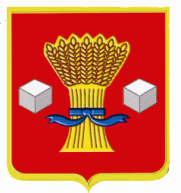 АдминистрацияСветлоярского   муниципального района Волгоградской областиПОСТАНОВЛЕНИЕот 03.03.2018                      №336 О  создании  муниципальной  межведомственной  комиссии  в  рамках   государственной  программы  Волгоградской  области «Развитие  рынка  труда  и  обеспечение  занятости  в  Волгоградской  области» подпрограммы «Оказание  содействия  добровольному  переселению  в  Российскую Федерацию  соотечественников, проживающих  за  рубежом»В  целях  реализации  государственной  программы  Волгоградской  области «Развитие  рынка  труда и  обеспечение занятости в  Волгоградской  области», утвержденной  постановлением Администрации Волгоградской  области  от  25.09.2017 № 503-п, руководствуясь  положениями   Закона  РФ от  06.10.2003 №131-ФЗ «Об  общих  принципах организации местного  самоуправления  в  Российской  Федерации»,     Уставом   Светлоярского    муниципального    района    Волгоградской    области,   п о с т а н о в л я ю:Создать  и  утвердить состав муниципальной  межведомственной  комиссии Светлоярского  муниципального  района   по  реализации  государственной  программы  Волгоградской  области «Развитие  рынка  труда и  обеспечение занятости в  Волгоградской  области»  подпрограммы  «Оказание  содействия  добровольному  переселению  в  Российскую  Федерацию  соотечественников,  проживающих  за  рубежом» (далее -Комиссия)  согласно  приложению  1.Утвердить Положение  о  Комиссии  согласно  приложению 2.Признать  утратившим  силу  постановление  администрации  Светлоярского  муниципального  района от  27.01.2016   № 90  «О  создании  муниципальной  межведомственной  комиссии    в  рамках  государственной  программы  Волгоградской  области  «Оказание  содействия  добровольному  переселению  в   Российскую  Федерацию  соотечественников, проживающих  за  рубежом»».Отделу  по  муниципальной  службе, общим и кадровым  вопросам администрации  Светлоярского  муниципального  района  (Иванова Н.В.) разместить  настоящее постановление   в  сети  Интернет   на  официальном  сайте    Светлоярского   муниципального  района.Настоящее  постановление  вступает  в  силу  со  дня  его  подписания  и  распространяет  свои  действия  на  правоотношения,  возникшие  с  01.01.2018г.Контроль    исполнения       данного    постановления     возложить  на   заместителя   главы  Светлоярского   муниципального   района  Т.А.Ряскину.Глава  муниципального  района                                                        Т.В.Распутина  Бунина Г.Н.Приложение  1к  постановлению   администрации  Светлоярскогомуниципального  районаот_________2018  №_______Составмуниципальной  межведомственной  комиссии  Светлоярского  муниципального  района   по  реализации  государственной  программы  Волгоградской  области «Развитие  рынка  труда и  обеспечение занятости в  Волгоградской  области»  подпрограммы  «Оказание  содействия  добровольному  переселению  в  Российскую  Федерацию  соотечественников,  проживающих  за  рубежом»             1. Ряскина Татьяна Анатольевна – заместитель  главы    Светлоярского  муниципального  района, председатель  комиссии;             2.   Бунина  Галина  Николаевна – заместитель  начальника  отдела  по  делам молодежи, культуре, спорту  и  туризму  администрации  Светлоярского  муниципального  района, секретарь  комиссии;             3.  Усков  Юрий  Николаевич - заместитель  главы    Светлоярского  муниципального  района, заместитель  председателя  комиссии;             4.  Селезнева Людмила  Владимировна –  начальник  юридического  отдела  администрации  Светлоярского  муниципального  района;             5. Фадеев  Владимир  Викторович – директор  ГКУ  «ЦЗН»  Светлоярского  района  (по  согласованию);             6.   Чернобай  Олег  Васильевич- главный  врач  ГБУЗ  «Светлоярская   ЦРБ» (по  согласованию);             7.   Олейников Максим  Валерьевич – начальник  отделения  УФМС  по  Волгоградской  области  в  Светлоярском  районе (по  согласованию);             8. Каменева  Елена  Николаевна – директор  ГКУ ЦСЗН  по  Светлоярскому   району (по  согласованию);9.  Крюков  Роман  Владимирович – врио  заместителя  начальника  полиции  по охране  общественного  порядка отдела  ОМВД  по  Светлоярскому  району  (по  согласованию).     Управляющий  делами                                                           Л.Н.ШершневаПриложение  2к постановлению администрации Светлоярского муниципального района                                                                       от ______ 2018  №_______    Положениео  межведомственной  комиссии  Светлоярского  муниципального  района   по  реализации  государственной  программы  Волгоградской  области «Развитие  рынка  труда и  обеспечение занятости  в  Волгоградской  области»  подпрограммы  «Оказание  содействия  добровольному  переселению  в  Российскую  Федерацию  соотечественников,  проживающих  за  рубежом»Общие положения1.1. Межведомственная  комиссия  Светлоярского  муниципального  района   по  реализации  государственной  программы  Волгоградской  области «Развитие  рынка  труда  и  обеспечение занятости  в  Волгоградской  области»  подпрограммы  «Оказание  содействия  добровольному  переселению  в  Российскую  Федерацию  соотечественников,  проживающих  за  рубежом»  на территории Светлоярского муниципального района (далее именуется - Комиссия) является координационным органом, обеспечивающим взаимодействие структурных подразделений территориальных органов, органов  местного самоуправления при рассмотрении проблемных вопросов, связанных с реализацией программы Волгоградской области по оказанию содействия добровольному переселению соотечественников, проживающих за рубежом, на территорию Светлоярского муниципального района.1.2. Комиссия в своей деятельности руководствуется Конституцией Российской Федерации, федеральными законами,  указами и распоряжениями Президента Российской Федерации, постановлениями и распоряжениями Правительства Российской Федерации,  законами Волгоградской области, постановлениями и распоряжениями Администрации  Волгоградской области, постановлениями и распоряжениями  администрации Светлоярского  муниципального района, а также настоящим Положением.Основные задачи комиссии2.1. Разработка  мер по повышению эффективности выполнения мероприятий, предусмотренных программой.2.2. Рассмотрение вопросов, связанных с приемом и обустройством переселенцев на территории вселения Светлоярского муниципального района.2.4. Выработка согласованных действий структурных подразделений территориальных органов, органов местного самоуправления Светлоярского муниципального района, работодателей, представляющих рабочие места участникам программы.3. Функции Комиссии3.1.     На Комиссию возлагаются следующие функции:3.1.1. Координация   на  территории    Светлоярского  муниципального  района  деятельности  органов местного самоуправления,  государственной  власти      и иных организаций по вопросам реализации  программы, принятие решений, необходимых для совершенствования этой деятельности;3.1.2.  Организация   взаимодействия участников программы и членов их семей с исполнительными органами государственной власти области, территориальными органами федеральных органов исполнительной власти, органами местного самоуправления, работодателями, учреждениями здравоохранения, образования, культуры, социального обеспечения;3.1.3. Заслушивание на своих заседаниях отчетов руководителей органов местного самоуправления, работодателей об оказании содействия добровольному переселению соотечественников, проживающих за рубежом, для постоянного проживания и работы в Светлоярском муниципальном районе;3.1.4. Участие в планировании распределения средств, выделяемых из областного бюджета на реализацию программы;3.1.5. Взаимодействие со средствами массовой информации, подготовка информационных сообщений о программе и ходе ее реализации на территории вселения;3.1.6. Осуществление мониторинга за ходом выполнения программных мероприятий.4. Права Комиссии4.1.       Комиссия для осуществления своих задач и функций имеет право:	4.1.1.   Принимать в пределах своей компетенции решения, необходимые для организации совершенствования взаимодействия органов  исполнительной власти и органов местного самоуправления по регулированию миграционных вопросов.4.1.2. Запрашивать у органов исполнительной власти и местного самоуправления  информацию, необходимую для организации работы комиссии.4.1.3. Создавать рабочие группы для решения основных вопросов, относящихся к компетенции комиссии, и определять порядок работы этих групп.4.1.4.  Привлекать специалистов учреждений и организаций Светлоярского муниципального района (по согласованию с их руководителями) для предварительного рассмотрения и анализа практических вопросов в сфере регулирования миграционных процессов.Порядок формирования и деятельности КомиссииСостав комиссии утверждается постановлением администрации Светлоярского  муниципального района Волгоградской области.Заседания  комиссии  проводятся   по  факту  поступления заявлений.Подготовка материалов к заседанию  комиссии  осуществляется  отделом по  делам молодежи, культуре, спорту  и  туризму  администрации Светлоярского муниципального района во взаимодействии с представителями тех органов исполнительной власти,  к ведению  которых  относятся  вопросы  повестки  дня.Решения, принимаемые на заседаниях, оформляются протоколами, которые подписывает председатель комиссии или его заместитель, председательствовавший  на  заседании.  Решения, принимаемые комиссией в соответствии с ее компетенцией, направляются для реализации в территориальные подразделения федеральных органов исполнительной власти, органы исполнительной власти и местного самоуправления, а также на предприятия, в учреждения и организации независимо от их организационно-правовых форм и форм собственности. Управляющий  делами                                                                    Л.Н.Шершнева